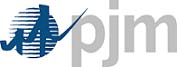 PJM Transmission Owners AgreementAdministrative Committee (TOA-AC)OPEN MEETING NOTICE & AGENDAWednesday September 7, 20169:30 AM – 3:00 PM Eastern TimeIn-Person/WebExPier 5 Hotel711 Eastern AveBaltimore, MDPhone: 410-539-2000Teleconference Number: 866-398-2885Teleconference Passcode: 332134WebEx Address: https://pjm.webex.comWebEx Passcode:  toa0907pjmAGENDAAdministrative Items – Mike BattaRoll call and confirm quorum Approve minutes of the July 2016 meetingPJM RTEP Updates – Paul McGlynn / Steve HerlingUpdate on RTEP StudiesUpdate on Progress of the Designated Entity Design Standards Task Force
Process for updating regular NDA and signatories document posted on PJM website – Chip RichardsonTransmission Revenue Requirements (Tariff – PJM Web Site) – Pauline Foley Transmission Enhancement Charges clause in Schedule 12 (c)(4) – Pauline Foley Waiver and the CTOA Compliance – Mark RinghausenLIT Update - Cheri YochelsonListing of TOA-AC Sub-Committees/Working Groups:Legal Issues Team (LIT)    			Cheri Yochelson DVPSection 205 Working Group			Takis Laios AEPRules & Procedures Working Group		Tom Bainbridge FETO/TOP Matrix Subcommittee		Srinivas Kappagantula and Mark Kuras PJMPhysical Security Working Group (PSWG)	Takis Laios AEPSecurity and Resiliency Subcommittee	Tom O’Brien PJMTransmission Owners Planning Working Group	Esam Khadr PSEG	Scheduled for Periodic Updates to the TOA-AC:PJM Synchrophasor Deployment		PJM			Annually or as neededTransmission & Substation Subcommittee	Takis Laios AEP 	Quarterly or as needed2016 Meetings at Pier 5 HotelFriday, October 7 Wednesday, November 9No December meeting